Miércoles1de diciembreSegundo de PrimariaConocimiento del MedioAnimales diurnos y nocturnosAprendizaje esperado: Describe cambios en la naturaleza a partir de lo que observa en el día y la noche y durante el año.Énfasis: Identificar a través de la observación, cambios en el comportamiento de los animales, las características de las plantas y la intensidad de luz a lo largo del día.¿Qué vamos a aprender?Describirás cambios en la naturaleza a partir de lo que observas en el día y la noche y durante el año.Identificarás cambios en el comportamiento de los animales durante el día y la noche.¿Qué hacemos?En la clase anterior, aprendiste que hay diferentes momentos del día: la mañana, la tarde, la noche y como en cada uno de ellos se realizan actividades diferentes.¿Qué actividades realizas durante la mañana? ¿Y en la noche?¿Crees que los animales se comportan de manera parecida? ¿Qué actividades hacen los animales durante el día?¿Qué actividades realizan durante la noche?¿Todos los animales realizan las mismas actividades durante el día y la noche?  Si tienes tu libro de texto de Conocimiento del Medio, Segundo grado, realiza las actividades que se encuentran en las páginas 53 y 54.https://libros.conaliteg.gob.mx/P2COA.htm?#page/53Primero vas a definir qué es un animal diurno y un animal nocturno.Divide tu hoja en dos partes, una representará el día y la otra la noche. De acuerdo a la siguiente representación: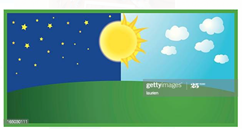 ¿Los animales diurnos en que parte de la hoja los pondrías?La palabra diurno hacer referencia al día, por lo tanto, cuando uses esta palabra te referiré a las actividades que se realizan desde que se percibe la presencia del Sol hasta que empieza a oscurecer o anochecer.Los animales diurnos, están activos principalmente durante el día. Las actividades que realizan están centradas en alimentarse y cuidarse de no ser comidos por otros animales ¿puedes mencionar algunos animales diurnos que conozcas? El gallo, los perros, las vacas, los conejos, la jirafa, el antílope, el águila, el elefante, el rinoceronte, entre otros.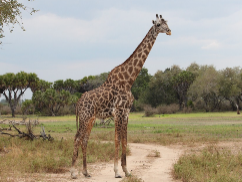 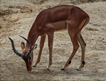 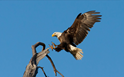 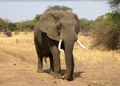 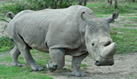 Fuente: https://pixabay.com/es/photos/jirafa-naturaleza-safari-%C3%A1frica-1029795/https://pixabay.com/es/photos/impala-d%C3%B3lar-ant%C3%ADlope-macho-impala-448357/https://pixabay.com/es/photos/%C3%A1guila-calva-de-aterrizaje-subida-1624943/https://pixabay.com/es/photos/elefante-animales-safari-mam%C3%ADferos-114543/https://www.inaturalist.org/observations/6812525Estos animales, se encuentran más activos durante el día y en la noche duermen o descansan para recuperar su energía en un lugar seguro, para pasar desapercibidos de otros animales que cazan su alimento por la noche para alimentarse. ¿Hay animales despiertos durante la noche? Si y se llaman “Animales nocturnos”. ¿Por qué crees que lo colocarías en la otra parte de la hoja? Porque hay animales que su principal actividad la realizan en la noche.La palabra nocturno hace referencia a la noche, por lo tanto, cuando uses esta palabra se refiere a las actividades que se realizan desde que se oscurece hasta que se percibe nuevamente la luz y la presencia del Sol por la mañana al día siguiente. ¿Quieres conocer sobre los animales nocturnos? El búho o tecolote durante la noche comienzan sus actividades es un animal nocturno.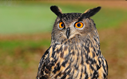 Fuente: https://pixabay.com/es/photos/europea-b%C3%BAho-real-lechuza-2010346/A diferencia de los animales diurnos, los nocturnos duermen durante el día o tienen menos periodo de actividad y en la noche realizan sus actividades principales, como cazar para alimentarse.¿Sabes qué animales pueden cazar durante la noche? El ratón de campo y algunas serpientes, luciérnaga y lechuza.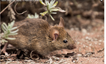 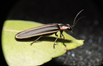 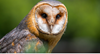 Fuente: https://pixabay.com/es/photos/rat%C3%B3n-de-campo-rat%C3%B3n-la-naturaleza-3311668/https://pixabay.com/es/photos/insecto-naturaleza-luci%C3%A9rnaga-5151933/https://pixabay.com/es/photos/lechuza-ave-predator-pico-2550068/¿Si está todo oscuro como hacen para cazar en la noche los animales nocturnos? Estos tienen su sentido del oído, el olfato y la vista muy desarrollados, de esa manera son capaces de captar el mínimo sonido dentro del silencio de la noche u oler a otros animales y mirar a sus presas para atraparlas.Otros animales nocturnos son: los murciélagos, algunas arañas y algunos felinos. ¿Sabías que hay algunos animales que una parte de su vida es nocturna y la otra parte es diurna?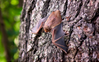 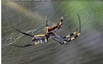 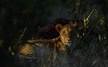 Fuente: https://pixabay.com/es/photos/murci%C3%A9lago-mam%C3%ADferos-1695186/https://pixabay.com/es/photos/ara%C3%B1a-ar%C3%A1cnido-tela-de-ara%C3%B1a-281142/https://pixabay.com/es/photos/le%C3%B3n-safari-predator-%C3%A1frica-4871786/Algunas orugas, insectos u otros animales corren mucho peligro durante el día, porque son muy fáciles de ver y atrapar por otros animales, por esa razón su mayor actividad es por la noche, porque buscan su alimento y satisfacen sus demás necesidades vitales. 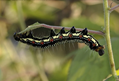 Fuente: https://pixabay.com/es/photos/arcte-coerula-larva-oruga-insectos-230106/Sin embargo, cuando las orugas nocturnas se convierten en mariposas prefieren buscar su alimento durante el día, así como lo hacen otros animales diurnos.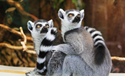 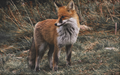 Fuente: https://pixabay.com/es/photos/animales-l%C3%A9mures-la-vida-silvestre-1010643/https://pixabay.com/es/photos/fox-camuflaje-oto%C3%B1o-silvestre-985292/¿Observaste que los animales tienen sus propios ritmos?¿Sabes cuántas horas debe dormir una niña o niño? ¿Sabías que hay animales que duermen más que una niña o un niño? Por ejemplo: El búho duerme 17 horas, el ratón 19 horas la lechuza 14 horas, en el caso de los gatos 12 horas, los leones hasta 20 horas y el murciélago 20 horas.Para concluir esta sesión, recuerda lo que has aprendido:El significado de diurno y nocturno.Que existen animales diurnos y nocturnos.Identificaste que hay animales diurnos los cuales realizan la mayor parte de sus actividades en el día y duermen en la noche. Conociste que hay animales nocturnos, que duermen durante el día y realizan la mayor parte de sus actividades en la noche.Que los animales diurnos y nocturnos tienen diferentes comportamientos.Si te es posible consulta otros libros y comenta el tema de hoy con tu familia. Si tienes la fortuna de hablar una lengua indígena aprovecha también este momento para practicarla y platica con tu familia en tu lengua materna.¡Buen trabajo!Gracias por tu esfuerzo.Para saber más:Lecturas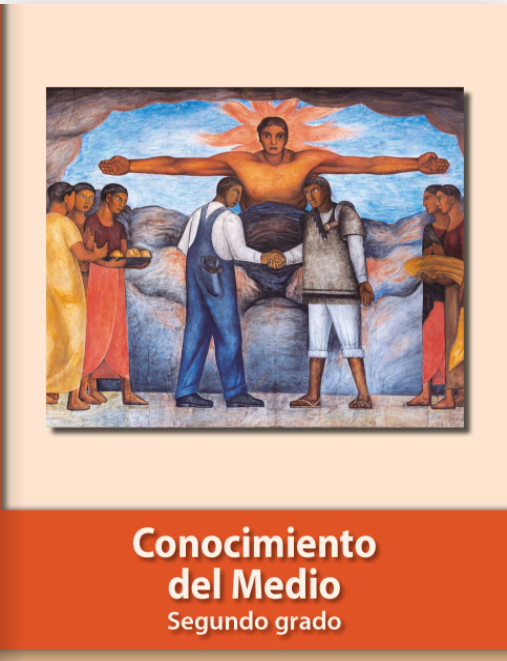 https://libros.conaliteg.gob.mx/P2COA.htm 